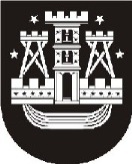 KLAIPĖDOS MIESTO SAVIVALDYBĖS TARYBASPRENDIMASDĖL ATLEIDIMO NUO NEKILNOJAMOJO TURTO MOKESČIO MOKĖJIMO2013 m. rugsėjo 25 d. Nr. T2–226KlaipėdaVadovaudamasi Lietuvos Respublikos vietos savivaldos įstatymo (Žin., 1994, Nr. 55-1049; 2008, Nr. 113-4290, Nr. 137-5379; 2009, Nr. 77-3165; 2010, Nr. 25-1177, Nr. 51-2480, Nr. 86-4525; 2011, Nr. 52-2504) 16 straipsnio 2 dalies 18 punktu, Lietuvos Respublikos nekilnojamojo turto mokesčio įstatymo (Žin., 2005, Nr. 76-2741) 7 straipsnio 5 dalimi ir Klaipėdos miesto savivaldybės tarybos 2010 m. liepos 29 d. sprendimu Nr. T2-200 „Dėl nekilnojamojo turto mokesčio lengvatų Klaipėdos miesto istorinėse dalyse teikimo“ (pakeistas Klaipėdos miesto savivaldybės tarybos 2011 m. liepos 28 d. sprendimu Nr. T2-235), Klaipėdos miesto savivaldybės taryba nusprendžiaatleisti savivaldybės biudžeto sąskaita:1. IĮ „Retro knygos“ (kodas 300959570), užsiimančią knygyno veikla Klaipėdos miesto istorinėje dalyje, adresu: Tiltų g. 19, Klaipėda, nuo 1840 Lt nekilnojamojo turto mokesčio, kurį sudaro 100 proc. deklaruotos sumos, mokėjimo už 2012 metus;2. UAB „KLAMPĖDA“ (kodas 140368872), vykdančią meno kūrinių galerijų veiklą Klaipėdos miesto istorinėje dalyje, adresu: Turgaus g. 10, Klaipėda, nuo 3160 Lt nekilnojamojo turto mokesčio, kurį sudaro 100 proc. deklaruotos sumos,  mokėjimo už 2012 metus;3. UAB „VITĖ“ (kodas 140079729), atlikusią pastato stogo dalies remonto darbus Klaipėdos miesto istorinėje dalyje, adresu: Bangų g. 19, Klaipėda, nuo 7920 Lt nekilnojamojo turto mokesčio mokėjimo, iš jų: už 2012 m. – 2640 Lt, už 2013 m. – 2640 Lt ir už 2014 m. – 2640 Lt.Šis sprendimas gali būti skundžiamas Lietuvos Respublikos administracinių bylų teisenos įstatymo nustatyta tvarka.Savivaldybės meras Vytautas Grubliauskas